Документ предоставлен КонсультантПлюс
Приказ комитета государственной охраны объектов культурного наследия Волгоградской обл. от 18.12.2018 N 261 "Об утверждении границ и режима использования территории объекта культурного наследия регионального значения "Дом Юстиции", расположенного по адресу: г. Волгоград, пр-кт им. В.И. Ленина, 8"КОМИТЕТ ГОСУДАРСТВЕННОЙ ОХРАНЫ ОБЪЕКТОВКУЛЬТУРНОГО НАСЛЕДИЯ ВОЛГОГРАДСКОЙ ОБЛАСТИПРИКАЗот 18 декабря 2018 г. N 261ОБ УТВЕРЖДЕНИИ ГРАНИЦ И РЕЖИМА ИСПОЛЬЗОВАНИЯ ТЕРРИТОРИИОБЪЕКТА КУЛЬТУРНОГО НАСЛЕДИЯ РЕГИОНАЛЬНОГО ЗНАЧЕНИЯ "ДОМЮСТИЦИИ", РАСПОЛОЖЕННОГО ПО АДРЕСУ: Г. ВОЛГОГРАД,ПР-КТ ИМ. В.И. ЛЕНИНА, 8В соответствии со статьей 3.1, пунктом 2 статьи 33 Федерального закона от 25 июня 2002 г. N 73-ФЗ "Об объектах культурного наследия (памятниках истории и культуры) народов Российской Федерации", пунктом 8 требований к составлению проектов границ территорий объектов культурного наследия, утвержденных приказом Министерства культуры Российской Федерации от 04 июня 2015 г. N 1745, Положением о комитете государственной охраны объектов культурного наследия Волгоградской области, утвержденным постановлением Администрации Волгоградской области от 19 декабря 2016 г. N 697-п, приказываю:1. Утвердить границы территории объекта культурного наследия регионального значения "Дом Юстиции", расположенного по адресу: г. Волгоград, пр-кт им. В.И. Ленина, 8, согласно приложениям 1 - 2.2. Утвердить режимы использования территории объекта культурного наследия регионального значения "Дом Юстиции", расположенного по адресу: г. Волгоград, пр-кт им. В.И. Ленина, 8, согласно приложению 3.3. Настоящий приказ вступает в силу со дня его подписания и подлежит официальному опубликованию.Председатель комитетаА.В.ЛОМОВПриложение 1к приказукомитета государственнойохраны объектовкультурного наследияВолгоградской областиот 18.12.18 N 261СХЕМАГРАНИЦ ТЕРРИТОРИИ ОБЪЕКТА КУЛЬТУРНОГО НАСЛЕДИЯ РЕГИОНАЛЬНОГОЗНАЧЕНИЯ "ДОМ ЮСТИЦИИ", РАСПОЛОЖЕННОГОПО АДРЕСУ: Г. ВОЛГОГРАД, ПР-КТ ИМ. В.И. ЛЕНИНА, 8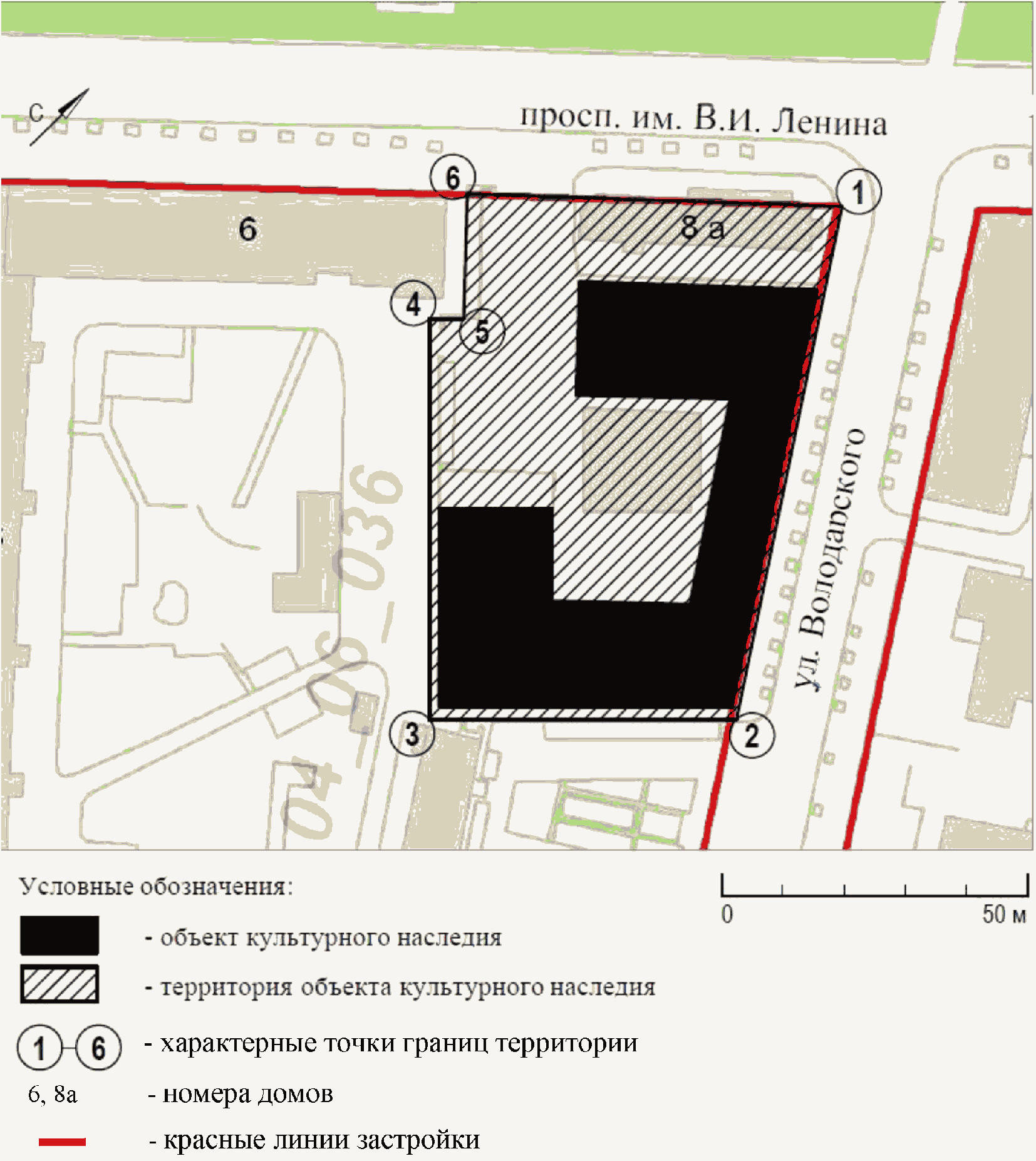 Приложение 2к приказукомитета государственнойохраны объектовкультурного наследияВолгоградской областиот 18.12.18 N 261ПЕРЕЧЕНЬКООРДИНАТ ХАРАКТЕРНЫХ ТОЧЕК ГРАНИЦ ТЕРРИТОРИИ ОБЪЕКТАКУЛЬТУРНОГО НАСЛЕДИЯ РЕГИОНАЛЬНОГО ЗНАЧЕНИЯ "ДОМ ЮСТИЦИИ",РАСПОЛОЖЕННОГО ПО АДРЕСУ: Г. ВОЛГОГРАД,ПР-КТ ИМ. В.И. ЛЕНИНА, 8Система координат: местная г. ВолгоградСистема координат: WGS 84Приложение 3к приказукомитета государственнойохраны объектовкультурного наследияВолгоградской областиот 18.12.18 N 261РЕЖИМ ИСПОЛЬЗОВАНИЯ ТЕРРИТОРИИ ОБЪЕКТА КУЛЬТУРНОГО НАСЛЕДИЯРЕГИОНАЛЬНОГО ЗНАЧЕНИЯ "ДОМ ЮСТИЦИИ", РАСПОЛОЖЕННОГОПО АДРЕСУ: Г. ВОЛГОГРАД, ПР-КТ ИМ. В.И. ЛЕНИНА, 8В границах территории объекта культурного наследия регионального значения "Дом Юстиции", расположенного по адресу: г. Волгоград, пр-кт им. В.И. Ленина, 8, запрещается строительство объектов капитального строительства и увеличение объемно-пространственных характеристик существующих объектов капитального строительства, а также проведение земляных, строительных, мелиоративных и иных работ, за исключением:работ по сохранению объекта культурного наследия или его отдельных элементов, сохранению историко-градостроительной или природной среды объекта культурного наследия;сноса или демонтажа объектов капитального строительства, не являющихся объектами культурного наследия, осуществляемых на основании проектов проведения таких работ, содержащих разделы об обеспечении сохранности объекта культурного наследия, согласованные органом исполнительной власти Волгоградской области, уполномоченным в сфере сохранения, использования, популяризации и государственной охраны объектов культурного наследия (далее - согласованный раздел об обеспечении сохранности);прокладки подземных сетей инженерно-технического обеспечения на основании проектов проведения таких работ, содержащих согласованные разделы об обеспечении сохранности;реконструкции объектов капитального строительства, не отнесенных к объектам культурного наследия (за исключением увеличения объемно-пространственных характеристик), и сетей инженерно-технического обеспечения, которая осуществляется на основании проектов проведения таких работ, содержащих согласованные разделы об обеспечении сохранности;ремонта сетей инженерно-технического обеспечения, объектов капитального строительства, не являющихся объектами культурного наследия;работ по благоустройству территории объекта культурного наследия, которые осуществляются на основании проектов проведения таких работ, содержащих согласованные разделы об обеспечении сохранности;научно-исследовательских и изыскательских работ, в том числе по изучению культурного слоя;размещения наружной рекламы, содержащей исключительно информацию о проводимых на объектах культурного наследия и их территориях театрально-зрелищных, культурно-просветительных и зрелищно-развлекательных мероприятиях или исключительно информацию об указанных мероприятиях и одновременное упоминание об определенном лице как о спонсоре данного мероприятия, при условии, если такому упоминанию отведено не более чем десять процентов рекламной площади (пространства).Номер характерной точкиДирекционные углы (град., мин., сек.)Длина линийXY1-470,84364,21146°42'30"79,762-537,51407,99224°46'00"45,173-569,58376,18314°37'58"60,694-526,94332,9945°50'53"5,255-523,28336,76316°21'52"19,36-509,31323,4446°39'45"56,051-470,84364,21Номер характерной точкиNE148°42'20,10"С44°30'55,28"В248°42'17,94"С44°30'57,43"В348°42'16,90"С44°30'55,87"В448°42'18,28"С44°30'53,76"В548°42'18,40"С44°30'53,94"В648°42'18,85"С44°30'53,29"В